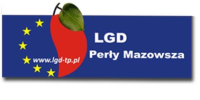 DEKLARACJA O PRZYSTĄPIENIU OSOBY PRAWNEJ DO STOWARZYSZENIA
Perły Mazowsza - Lokalna Grupa Działania - firma/organizacja/gmina*Działając w imieniu       …………………………………………………………………(nazwa osoby prawnej)z siedzibą w …………….………………… przy ul. …………………… nr……
NIP …………………, KRS …………………….., REGON ……………………….. 
ja niżej podpisany                                          ……………………………………………………………………………(imię i nazwisko)                                                                        (funkcja)zgłaszam przystąpienie        ………………………………………………………………..(nazwa osoby prawnej)do Stowarzyszenia Perły Mazowsza - Lokalna Grupa Działania i proszę o przyjęcie jej do LGD w charakterze członka zwyczajnego. Do reprezentowania firmy/organizacji/gminy* w Stowarzyszeniu wyznacza się następujące osoby:……………………………………………………………..tel. ………………………….Adres……………………………………………………..mail………………………….Jednocześnie oświadczam, że są nam znane postanowienia statutu Stowarzyszenia Perły Mazowsza - Lokalna Grupa Działania. Zobowiązujemy się do przestrzegania tych postanowień wraz z prawomocnymi i podanymi nam do wiadomości zmianami, a także do przestrzegania prawnie podjętych uchwał organów Stowarzyszenia Perły Mazowsza - Lokalna Grupa Działania. ……… ……………….…… ……………………            (pieczęć osoby prawnej) ……… ……………….…… ……………………pieczęć i podpis osoby upoważnionej do reprezentowania osoby prawnej) *niepotrzebne skreślićZałączniki:1.  Uchwała o przystąpieniu osoby prawnej do Stowarzyszenia Perły Mazowsza - Lokalna Grupa Działania.